Senior Spotlights	• Name:Interests/Activities: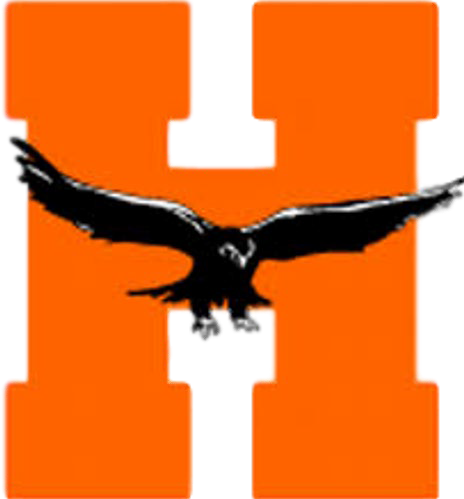 Picture (optional):